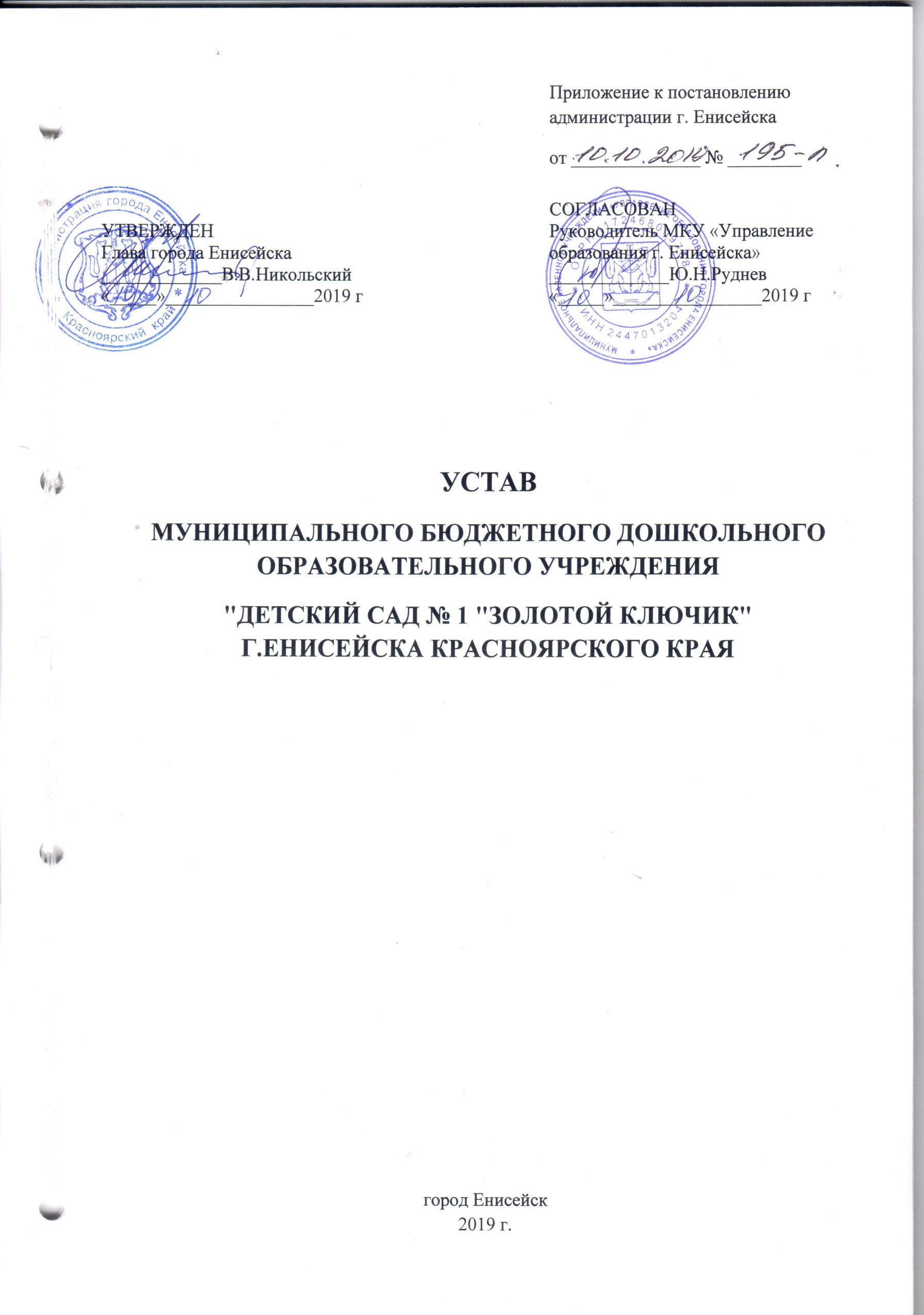 Оглавление1.Общие положения1.1. Муниципальное бюджетное дошкольное образовательное учреждение «Детский сад № 1   «Золотой ключик» г. Енисейска Красноярского края, (именуемое далее «Учреждение»), является некоммерческой организацией и действует в соответствии с настоящим Уставом, Федеральным законом Российской Федерации от 29 декабря 2012 № 273-ФЗ "Об образовании в Российской Федерации", Гражданским кодексом РФ, Федеральным законом от 12.01.1996 № 7-ФЗ «О некоммерческих организациях» и иными нормативно – правовыми актами РФ.1.2. Полное официальное наименование Учреждения: Муниципальное бюджетное дошкольное образовательное учреждение «Детский сад № 1 «Золотой ключик» г.Енисейска Красноярского края.Сокращенное наименование: МБДОУ № 1.Организационно-правовая форма: учреждение.Тип учреждения: бюджетное.Тип образовательной организации: дошкольная образовательная организация. 1.3. Учреждение является некоммерческой организацией и не ставит извлечение прибыли основной целью своей деятельности.1.4. Учредителем Учреждения  (далее по тексту Учредитель) является муниципальное образование город Енисейск, в лице администрации города Енисейска. Часть переданных функций учредителя, согласно постановлению администрации города Енисейска от 12.07.017 № 162-п выполняет Муниципальное казенное учреждение «Управление образования города Енисейска» (далее – МКУ «Управление образования г.Енисейска»).Юридический адрес Учредителя: 663180, Россия, Красноярский край, город Енисейск, улица Ленина, 113. Фактический адрес МКУ «Управление образования г.Енисейска»: 663180, Россия, Красноярский край, город Енисейск, улица Ленина, 101.1.5. Собственником имущества Учреждения является муниципальное образование город Енисейск (далее - Собственник).1.6. Юридический адрес учреждения: 663185, Красноярский край, г. Енисейск, ул.Куйбышева, д.43.1.7. Фактические адреса:Корпус 1: 663185, Красноярский край, г. Енисейск, ул.Куйбышева, д.43.Корпус 2: 663185, Красноярский край, г. Енисейск, ул.Мичурина, д.45.1.8. Права юридического  лица у Учреждения в части ведения    уставной      финансово - хозяйственной деятельности возникает с момента его регистрации.1.9. Право на ведение образовательной деятельности и получение льгот, предусмотренных законодательством РФ, возникает у Учреждения с момента выдачи ему лицензии (разрешения).1.10. В Учреждении не допускаются создание и осуществление деятельности организационных структур политических партий, общественно-политических и религиозных движений и организаций. Учреждение не вправе выступать учредителем (участником) юридических лиц. Образование детей дошкольного возраста в Учреждении носит светский характер.1.11. Учреждение имеет самостоятельный баланс, смету, обладает обособленным имуществом, переданным Собственником (или уполномоченным им органом) в оперативное управление, учитываемое на его самостоятельном балансе, вправе открывать счета в кредитных организациях или лицевые счета в органах казначейства.1.12. Учреждение для достижения своих основных задач имеет право заключать от своего имени сделки, приобретать имущество и личные неимущественные права, нести обязанности, быть истцом и ответчиком в суде.1.13.Учреждение отвечает по своим обязательствам имуществом, находящимся у него на праве оперативного управления, за исключением недвижимого имущества и особо ценного движимого имущества, закрепленных за ним Собственником или приобретенных  учреждением за счет средств, выделенных ему учредителем на приобретение этого имущества. Собственник имущества Учреждения не несет ответственность по обязательствам Учреждения. Учреждение не отвечает по обязательствам собственника имущества Учреждения. Учреждение использует имущество для целей, определенных настоящим Уставом.1.14.Учреждение имеет печать с его полным наименованием на русском языке. Учреждение вправе иметь штампы и бланки со своим наименованием, а также зарегистрированную в установленном порядке эмблему. 1.15.Учреждение размещает на официальном сайте в информационно-телекоммуникационной сети "Интернет" информацию в соответствии с перечнем сведений, установленных законодательством РФ, а также локальными нормативными актами, и обеспечивает ее обновление.1.16. В своей деятельности Учреждение руководствуется федеральными законами, указами и распоряжениями Президента Российской Федерации, постановлениями и распоряжениями Правительства Российской Федерации, решениями соответствующего государственного или муниципального органа, осуществляющего управление в сфере образования, Порядком организации и осуществления образовательной деятельности по основным образовательным программам - образовательным программам дошкольного образования, в том числе адаптированные образовательные программы дошкольного образования, Уставом, договором, заключённым между Учреждением и родителями (законными представителями), иными нормативными актами.1.17. За присмотр и уход за ребенком учредитель организации, осуществляющей образовательную деятельность, устанавливает плату, взимаемую с родителей (законных представителей) (далее - родительская плата). Ее размер определяется Учредителем и отражается в Договоре. Учредитель вправе снизить размер родительской платы или не взимать ее с отдельных категорий родителей (законных представителей) в определяемых им случаях и порядке. В случае, если присмотр и уход за ребенком в организации, осуществляющей образовательную деятельность, оплачивает учредитель, родительская плата не устанавливается.1.18. Родителям (законным представителям) выплачивается компенсация части родительской платы в размере, устанавливаемом нормативными правовыми актами субъектов РФ. Право на получение компенсации имеет один из родителей (законных представителей), внесших родительскую плату за присмотр и уход за ребенком в Учреждении.2. Цели, задачи, предмет и виды деятельности учреждения2.1. Учреждение осуществляет свою деятельность в соответствии с предметом и целями деятельности по оказанию услуг в сфере образования, определенными законодательством РФ, муниципальными правовыми актами  г. Енисейска, настоящим Уставом.2.2. Предметом деятельности Учреждения является образовательный процесс, а также присмотр и уход за детьми в возрасте от двух месяцев до прекращения образовательных отношений..2.3.Основные цели деятельности Учреждения:- реализация образовательной программы дошкольного образования, в том числе адаптированные образовательные программы дошкольного образования (далее Программа);- осуществление присмотра и ухода за детьми.2.4. Основными задачами Учреждения являются:- обеспечение материально-технических условий реализации Программы и осуществления присмотра и ухода за детьми;- обеспечение финансово-экономических условий реализации Программы и осуществления присмотра и ухода за детьми;- обеспечение развивающих предметно-пространственных условий реализации Программы;- обеспечение психолого-педагогических условий реализации Программы;- обеспечение кадровых условий реализации Программы и осуществления присмотра и ухода за детьми;2.5. Образовательная программа дошкольного образования, в том числе адаптированные образовательные программы дошкольного образования,  обеспечивают развитие личности, мотивации и способностей воспитанников в различных видах деятельности и охватывает следующие структурные единицы, представляющие определенные направления развития и образования воспитанников:- социально-коммуникативное развитие;- познавательное развитие;- речевое развитие;- художественно-эстетическое развитие;- физическое развитие.2.6. При реализации образовательной программы, в том числе адаптированные образовательные программы дошкольного образования дошкольного образования может проводиться оценка индивидуального развития воспитанников. Такая оценка проводится педагогическими работниками Учреждения в рамках педагогической диагностики (оценки индивидуального развития воспитанников дошкольного возраста, связанной с оценкой эффективности педагогических действий и лежащей в основе их дальнейшего планирования).При необходимости используется психологическая диагностика развития воспитанников (выявление и изучение индивидуально-психологических особенностей воспитанников), которую проводят квалифицированные специалисты (педагоги-психологи, психологи).Участие воспитанника в психологической диагностике допускается только с согласия его родителей (законных представителей).Результаты психологической диагностики используются для решения задач психологического сопровождения и проведения квалифицированной коррекции развития воспитанников.2.7. Содержание дошкольного образования и условия организации обучения и воспитания воспитанников с ограниченными возможностями здоровья в Учреждении определяются адаптированной образовательной программой, а для инвалидов также в соответствии с индивидуальной программой реабилитации инвалида.При осуществлении образовательной деятельности по адаптированным образовательным программам дошкольного образования в Учреждении создаются специальные условия для получения дошкольного образования воспитанниками с ограниченными возможностями здоровья. 2.8. Дошкольное образование воспитанников с ограниченными возможностями здоровья может быть организовано как совместно с другими воспитанниками, так и в отдельных группах. 2.9. Для осуществления поставленных целей и задач Учреждение осуществляет следующие виды деятельности:- реализация образовательной программы дошкольного образования;- реализация адаптированных образовательных программ дошкольного образования;- осуществление присмотра и ухода за детьми;- оказание платных дополнительных образовательных услуг;- финансово – хозяйственная деятельность.2.10. Организация охраны здоровья детей (за исключением оказания первичной медико-санитарной помощи, прохождения периодических медицинских осмотров и диспансеризации) осуществляется в Учреждении.Организацию оказания первичной медико-санитарной помощи детям осуществляют органы исполнительной власти в сфере здравоохранения. Учреждение обязано предоставить безвозмездно медицинской организации помещение, соответствующее условиям и требованиям для осуществления медицинской деятельности.Учреждение в пределах своей компетенции создает условия для охраны здоровья воспитанников, обеспечивает:- текущий контроль над состоянием здоровья воспитанников;- проведение санитарно-гигиенических, профилактических и оздоровительных мероприятий;- соблюдение государственных санитарно-эпидемиологических правил и нормативов;- расследование и учет несчастных случаев с воспитанниками во время пребывания в организации.2.11.Организация питания в Учреждении осуществляется самим Учреждением, которое обеспечивает гарантированное сбалансированное питание детей в соответствии с их возрастом и временем пребывания в Учреждении по нормам, утвержденным соответствующими актами РФ.Приобретение продуктов питания организуется на договорной основе, при наличии у поставщика разрешения служб санитарно – эпидемиологического надзора на использование в дошкольном образовательном учреждении.2.12.Учреждение вправе заниматься приносящей доход и не запрещенной законодательством деятельностью, необходимой для достижения уставных целей, задач и соответствующей этим целям, задачам, привлекать для осуществления своих функций на договорной основе юридических и физических лиц, приобретать или арендовать основные средства за счет имеющихся у него финансовых ресурсов.2.13. Право Учреждения осуществлять деятельность, на которую в соответствии с законодательством требуется специальное разрешение – лицензия, возникает у Учреждения с момента ее получения или в указанный в ней срок и прекращается по истечении срока ее действия, если иное не установлено законодательством. Учреждение вправе осуществлять предусмотренные его уставом виды деятельности на основании лицензии, иных разрешительных документов, выданных соответствующему муниципальному учреждению, до окончания срока действия таких документов.2.13. Учреждение вправе оказывать населению, предприятиям, учреждениям и организациям платные дополнительные образовательные услуги, не предусмотренные соответствующими образовательными программами и федеральными государственными образовательными стандартами (не финансируемыми из бюджета).2.14. Доход от указанной деятельности Учреждение использует в соответствии с уставными целями и задачами.2.15. Платные образовательные услуги не могут быть оказаны вместо образовательной деятельности, финансируемой за счет средств бюджета. В противном случае средства, заработанные посредством такой деятельности, изымаются учредителем в его бюджет. Учреждение вправе оспорить указанное действие учредителя в суде.2.16. Учреждение может оказывать следующие виды дополнительных услуг:2.16.1. образовательные:- обучение английскому языку;- обучение немецкому языку;- логоритмика;- обучение ручному труду, художественное конструирование («оригами», «тестопластика»);- обучение вокалу;- речевая коррекция, логопедическая помощь организованным и неорганизованным детям;- психологическая помощь и коррекция;- консультации специалистов ДОУ;- репетиторские услуги;- создание различных студий и кружков по приобщению детей к знанию мировой культуры, живописи, графики, народных промыслов - всему тому, что направлено на разностороннее развитие гармоничной личности и не может быть дано в рамках государственных образовательных стандартов.2.16.2. оздоровительные услуги:- массаж;- фитнес для детей;- секция спортивной игры;- ритмика;- фиточай;2.16.3. организационные:- группа кратковременного пребывания (для детей с ослабленным здоровьем, подготовка детей к школе, домашний воспитатель для детей с ограниченными возможностями);- группа выходного дня;- группа вечернего пребывания;- ночная группа;- адаптационная группа (для детей от 1 года до 2 лет);- организация досуга для детей (дни рождения, именины);- группа продленного дня (14-часового пребывания для дошкольников с началом работы с 7-00 и до 20часов).2.16.4. организационные услуги для взрослых:-организация разнообразных мероприятий: методических (тренинги, мастер – классы, презентации, конференции, семинары, круглые столы, лекции) и развлекательных.- клубные занятия с родителями во время занятий с их детьми;-организация курсов повышения квалификации для разных категорий работников образовательных учреждений;- ксерокопирование, сканирование;- разработка, печатание и выпуск учебных материалов, учебной продукции;2.16.5. оздоровительные услуги для взрослых:- фитнес;- занятие ритмикой;2.17.Порядок оказания дополнительных платных услуг:-изучение спроса на платные дополнительные образовательные услуги, определение предполагаемого контингента воспитанников;-формирование нормативно – правовой базы для оказания платных дополнительных образовательных услуг;-создание условий для предоставления платных образовательных услуг;-заключение договоров с заказчиком на оказание платных дополнительных образовательных услуг в каждом случае персонально на определенный срок;-в течение оговоренного периода возможны дополнительные соглашения к договору по стоимости обучения;-издание приказа об организации работы Учреждения по оказанию платных дополнительных образовательных услуг, утверждение графика работы работников, предоставляющих услуги, сметы доходов и расходов, учебных планов и т.д.;-заключение трудовых соглашений со специалистами на предоставление услуг.2.18. Виды деятельности, подлежащие обязательному лицензированию, осуществляются Учреждением после получения соответствующей лицензии.2.19. Учредитель вправе приостановить приносящую доходы деятельность Учреждения, если она идет в ущерб образовательной деятельности, предусмотренной Уставом, до решения суда по этому вопросу.3. Компетенция и ответственность Учреждения3.1.Учреждение самостоятельно в осуществлении образовательного процесса, подборе и расстановке кадров, научной, финансовой, хозяйственной и иной деятельности в пределах, установленных законодательством Российской Федерации и Уставом Учреждения.3.2. К компетенции Учреждения относятся:3.2.1. материально-техническое обеспечение и оснащение образовательного процесса, оборудование помещений в соответствии с государственными и местными нормами и требованиями, обеспечивающее реализацию Программы, осуществляемое в пределах собственных финансовых средств;3.2.2. привлечение для осуществления деятельности, предусмотренной Уставом Учреждения, дополнительных источников финансовых и материальных средств;3.2.3. предоставление учредителю и общественности ежегодного отчета о поступлении и расходовании финансовых и материальных средств, а также отчета о результатах самообследования деятельности образовательного учреждения;3.2.4. подбор, прием на работу и расстановка кадров, ответственность за уровень их квалификации в рамках реализуемой Программы;3.2.5.использование и совершенствование методик образовательного процесса и образовательных технологий, в том числе дистанционных образовательных технологий, обеспечивающих реализацию Программы;3.2.6. разработка и утверждение образовательных программ и учебных планов;3.2.7. установление структуры управления деятельностью Учреждения, штатного расписания, распределение должностных обязанностей;3.2.8. разработка системы оплаты труда, установление должностных окладов на основе профессиональных квалификационных групп работников Учреждения, в том числе персональных и стимулирующих надбавок и доплат к должностным окладам, порядка и размеров их премирования;3.2.9. разработка и принятие Устава коллективом Учреждения для внесения его на утверждение;3.2.10. разработка и принятие правил внутреннего распорядка Учреждения, иных локальных актов;3.2.11. самостоятельное осуществление образовательного процесса в соответствии с Уставом Учреждения, лицензией;3.2.12. содействие деятельности педагогических организаций (объединений) и методических объединений;3.2.13. координация в Учреждении деятельности общественных (в том числе детских и молодежных) организаций (объединений), не запрещенной законом;3.2.14. осуществление иной деятельности, не запрещенной законодательством Российской Федерации и предусмотренной Уставом Учреждения;3.2.15. обеспечение функционирования системы внутреннего мониторинга качества образования в Учреждении;3.2.16. обеспечение создания и ведения официального сайта Учреждения в сети Интернет.3.3. Учреждение несет в установленном законодательством Российской Федерации порядке ответственность за:3.3.1. невыполнение функций, отнесенных к его компетенции;3.3.2. реализацию не в полном объеме образовательных программ в соответствии с учебным планом и графиком учебного процесса;3.3.3. жизнь и здоровье воспитанников и работников Учреждения во время пребывания в Учреждении;3.3.4. нарушение прав и свобод воспитанников и работников Учреждения;3.3.5. иные действия, предусмотренные законодательством Российской Федерации.4. Организация и содержание образовательного процесса4.1.Цель образовательного процесса:    проектирование социальных ситуаций развития ребенка и развивающей предметно-пространственной среды, обеспечивающих позитивную социализацию, мотивацию и поддержку индивидуальности детей через общение, игру, познавательно-исследовательскую деятельность и другие формы активности;     содействие взаимопониманию и сотрудничеству между людьми, реализация права детей дошкольного возраста на свободный выбор мнений и убеждений, развитие способностей каждого ребенка, формирование и развитие личности ребенка в соответствии с принятыми в семье и обществе духовно-нравственными и социокультурными ценностями в целях интеллектуального, духовно-нравственного, творческого и физического развития человека, удовлетворения его образовательных потребностей и интересов.4.2.Задачи образовательного процесса:    охрана и укрепление физического и психического здоровья детей, в том числе их эмоционального благополучия;    обеспечение равных возможностей для полноценного развития каждого ребёнка в период дошкольного детства независимо от места проживания, пола, нации, языка, социального статуса, психофизиологических и других особенностей (в том числе ограниченных возможностей здоровья);    обеспечение преемственности целей, задач и содержания образования, реализуемых в рамках образовательных программ, в том числе адаптированных образовательных программ дошкольного образования различных уровней (далее – преемственность основных образовательных программ дошкольного и начального общего образования);    создание благоприятных условий развития детей в соответствии с их возрастными и индивидуальными особенностями и склонностями, развитие способностей и творческого потенциала каждого ребёнка как субъекта отношений с самим собой, другими детьми, взрослыми и миром;    объединение обучения и воспитания в целостный образовательный процесс на основе духовно-нравственных и социокультурных ценностей и принятых в обществе правил и норм поведения в интересах человека, семьи, общества;    формирование общей культуры личности детей, в том числе ценностей здорового образа жизни, развитие их социальных, нравственных, эстетических, интеллектуальных, физических качеств, инициативности, самостоятельности и ответственности ребёнка, формирование предпосылок учебной деятельности, в том числе воспитания у детей чувства гордости к месту, в котором он живет.    обеспечение возможности формирования Программ различной направленности с учётом образовательных потребностей, способностей и состояния здоровья детей;    формирование социокультурной среды, соответствующей возрастным, индивидуальным, психологическим и физиологическим особенностям детей;  обеспечение психолого-педагогической поддержки семьи и повышение компетентности родителей (законных представителей) в вопросах развития и образования, охраны и укрепления здоровья детей.4.3. В группах общеразвивающей направленности осуществляется дошкольное образование в соответствии с образовательной программой дошкольного образования, в том числе адаптированных образовательных программ дошкольного образования, разрабатываемых учреждением самостоятельно на основе примерных основных образовательных программ дошкольного образования и федерального государственного образовательного стандарта дошкольного образования.Организация образовательного процесса в Учреждении регламентируется режимом дня и учебным планом, который утверждается руководителем Учреждения в соответствии с СанПиН 2.4.1.3049-13 «Санитарно-эпидемиологические требования к устройству, содержанию и организации режима работы дошкольных образовательных учреждений» (далее СанПиН). Режим дня соответствует возрастным особенностям детей и способствует их гармоничному развитию, строится в соответствии с Федеральными государственными требованиями и санитарными нормами и правилами.Учреждение может устанавливать последовательность, продолжительность деятельности воспитанников, сбалансированность ее видов, исходя из условий Учреждения, содержания реализуемой образовательной программы и требований СанПиН.Количество и продолжительность занятий в Учреждении, максимальный объем нагрузки воспитанников во время занятий, регламентируется учебным планом Учреждения в соответствии требований СанПиН.4.4. Контингент воспитанников формируется в соответствии с их возрастом и видом Учреждения, количество групп в Учреждении – 9 (девять), определяется в зависимости от санитарных норм и условий образовательного процесса, предельной наполняемости в соответствии с требованиями СанПиН.4.5. Прием воспитанников на обучение осуществляется на основании медицинского заключения, заявления и документов, удостоверяющих личность одного из родителей (законных представителей), направления – путевки Учредителя, договора между Учреждением и родителями (законными представителями).4.6. Прием детей в Учреждение, имеющих ограниченные возможности здоровья, и определение периода их пребывания в нем, осуществляется на основании медицинского заключения. 4.7. Основание возникновения образовательных отношений является приказ Учреждения о приеме воспитанника на обучение. 4.8. Учреждение обязано ознакомить родителей (законных представителей) воспитанника с уставом, лицензией на осуществление образовательной деятельности, образовательными программами, в том числе адаптированными образовательными программами дошкольного образования и другими локальными актами, регламентирующими организацию и осуществление образовательной деятельности, правами воспитанника.4.9. Тестирование детей как условие при приеме в Учреждение, переводе в следующую возрастную группу не проводится.4.10. Изданию приказа о приеме воспитанника на обучение в Учреждение предшествует заключение договора об образовании с родителями (законными представителями) ребенка, подписание которого является обязательным для обеих сторон, включающим в себя взаимные права, обязанности и ответственность сторон, возникающие в процессе развития, присмотра и ухода детей, длительность пребывания ребенка в дошкольном образовательном учреждении. 4.11. Образовательные отношения могут быть приостановлены как по инициативе родителей (законными представителями) воспитанника, так и по инициативе Учреждения.4.12.Образовательные отношения могут быть приостановлены родителями (законными представителями) воспитанников по следующим причинам:4.12.1. санаторно – курортное лечение воспитанника;4.12.2. длительное медицинское обследование и иные основания, связанные со здоровьем воспитанника;4.12.3. иным семейным обстоятельствам.4.13.Приостановление образовательных отношений по инициативе родителей (законных представителей) воспитанника осуществляется на основании письменного заявления одного из его родителей (законных представителей).4.14. К заявлению прилагаются копии документов, подтверждающих причину приостановления образовательных отношений.4.15. Образовательные отношения могут быть приостановлены по инициативе Учреждения по следующим причинам:4.15.1. приостановление деятельности Учреждения для проведения ремонтных работ;4.15.2. приостановление деятельности Учреждения по техническим причинам;4.15.3. приостановление деятельности Учреждения для проведения санитарной обработки помещений;4.15.4. приостановление деятельности Учреждения по решению суда;4.15.5. Приостановление образовательных отношений оформляется приказом заведующего.4.16. Образовательные отношения прекращаются в связи с отчислением воспитанника из Учреждения в следующих случаях:4.16.1. в связи с завершением обучения;4.16.2. досрочно.4.17. Образовательные отношения могут быть прекращены досрочно в следующих случаях:4.17.1. по инициативе родителей (законных представителей) несовершеннолетнего воспитанника, в том числе в случае перевода воспитанника для продолжения освоения образовательной программы в другую организацию, осуществляющую образовательную деятельность;4.17.2. по обстоятельствам, не зависящим от воли родителей (законных представителей) воспитанника и Учреждения, в том числе в случае ликвидации Учреждения.4.18. Досрочное прекращение образовательных отношений по инициативе родителей (законных представителей) несовершеннолетнего воспитанника не влечет за собой возникновения каких-либо дополнительных, в том числе материальных, обязательств указанного воспитанника перед Учреждением.4.19. Основанием для прекращения образовательных отношений является приказ Учреждения, изданный заведующим об отчислении воспитанника из Учреждения.4.20.    Режим работы Учреждения установлен Учредителем, исходя из потребностей семьи и возможностей бюджетного финансирования Учреждения, и является следующим: пятидневная рабочая неделя; нерабочие (выходные) дни – суббота, воскресенье, праздничные дни; максимальная длительность пребывания детей в Учреждении – 12 часов; ежедневный график работы с 7.30 до 19.30 часов;4.21. Основу режима составляет установленный распорядок сна и бодрствования, приемов пищи, гигиенических и оздоровительных процедур, непосредственно образовательной деятельности (НОД), прогулок и самостоятельной деятельности воспитанников.Прием детей в Учреждение осуществляется с 07.30ч. до 08.20ч.4.22. Учреждение имеет право объединять группы в случае необходимости в летний период (в связи с низкой наполняемостью групп).4.23. Учреждение обеспечивает гарантированное сбалансированное питание детей в соответствии с их возрастом и временем пребывания в Учреждении по нормам, установленным в соответствии с действующим законодательством.4.24. В Учреждении устанавливается пятиразовое питание детей при 12-часовом пребывании ребенка в Учреждении.4.25.    Питание детей в Учреждении осуществляется в соответствии с примерным     десятидневным меню. 4.26.    Взаимодействие всех субъектов деятельности Учреждения в рамках образовательного процесса и присмотра и ухода за детьми осуществляется на русском языке, как государственном языке Российской Федерации.4.27. В соответствии со своими уставными целями и задачами при наличии соответствующей лицензии Учреждение может реализовывать дополнительные образовательные программы и оказывать дополнительные платные образовательные услуги за пределами определяющих его статус образовательных программ с учетом потребностей семьи на основе договора с родителями (законными представителями).Платные образовательные услуги не могут быть оказаны взамен и в рамках основной образовательной деятельности, финансируемой учредителем. Порядок оказания и объем дополнительных услуг определяется соответствующим договором между Учреждением и заказчиком услуг в соответствии с Гражданским кодексом РФ.4.28. Также в Учреждении могут быть открыты группы кратковременного пребывания, группы выходного дня, продленного или вечернего пребывания, прогулочные, круглосуточные и адаптационные группы (на договорной основе).4.29. В Учреждении образовательный процесс строится на принципах сотрудничества, взаимоуважения, доверия. Не допускается использование антипедагогических методов воспитания, связанных с физическим и психическим насилием над личностью воспитанников, антигуманных, а также опасных для жизни или здоровья воспитанников методов педагогического воздействия.5. Финансовое обеспечение деятельности Учреждения и имущество5.1.Источниками формирования имущества и финансовых ресурсов Учреждения являются: - регулярные и единовременные поступления от Учредителя;- добровольные имущественные взносы и пожертвования;- выручка от реализации товаров, работ, услуг;- доходы, получаемые от собственности Учреждения;- другие, не запрещенные законом поступления.Привлечение Учреждением дополнительных средств не влечет за собой   снижение нормативов и (или) абсолютных размеров   финансового обеспечения его деятельности за счет средств учредителя. Учреждение вправе выполнять работы, оказывать услуги для граждан и юридических лиц за плату и на одинаковых при оказании однородных услуг условиях, привлекать для осуществления своих функций на договорной основе юридических и физических лиц, приобретать или арендовать основные средства за счет имеющихся у него финансовых ресурсов.5.2.За Учреждением в целях обеспечения образовательной деятельности в соответствии с его уставом Учредитель закрепляет объекты права собственности (здания, сооружения, имущество, оборудование, а также другое необходимое имущество потребительского, социального, культурного и иного назначения), принадлежащие Учредителю на праве собственности или арендуемые им у третьего лица (собственника).5.3.Земельные участки закрепляются за Учреждением в порядке, установленном законодательством Российской Федерации.5.4. Объекты собственности, закрепленные Учредителем за Учреждением, находятся в оперативном управлении Учреждения.5.5. Учреждение без согласия учредителя не вправе распоряжаться недвижимым имуществом и особо ценным движимым имуществом, закрепленными за ним учредителем или Учреждением за счет средств, выделенных ему учредителем на приобретение этого имущества. Остальным имуществом, в том числе недвижимым имуществом, Учреждение вправе распоряжаться самостоятельно. Учреждение вправе с согласия своего учредителя вносить указанное имущество в уставный (складочный) капитал других юридических лиц или иным образом передавать это имущество другим юридическим лицам в качестве их учредителя или участника. 5.6.Учреждение не вправе совершать сделки, возможными последствиями которых является отчуждение или обременение имущества, закрепленного за Учреждением.5.7. Учреждение вправе выступать в качестве арендатора и арендодателя имущества. 5.8.Учреждение осуществляет приносящую доходы деятельность. 5.9. Доходы Учреждения поступают в его самостоятельное распоряжение и используются им для достижения целей, ради которых оно создано. 5.10. Собственник имущества Учреждения не имеет права на получение доходов от осуществления Учреждением деятельности и использования закрепленного за ним имущества.5.11. Муниципальное задание для Учреждения формируется и утверждается учредителем в соответствии с видами деятельности, отнесенными настоящим Уставом к основной деятельности.5.12. Учреждение не вправе отказаться от выполнения муниципального задания.5.13.Финансовое обеспечение выполнения муниципального задания Учреждением осуществляется в виде субсидий из городского бюджета.Финансовое обеспечение осуществляется также в виде субсидий на иные цели, представляющие собой разовые выплаты целевого характера, которые могут быть направлены на проведение капитального ремонта, на закупку техники, оборудования и их установку, приобретение программного обеспечения, проведение инвентаризаций, аудита, мероприятий по ресурсо- и энергосбережению, обучение и повышение квалификации специалистов. Эти субсидии могут финансироваться в рамках целевой программы развития Учреждения, в которой выплаты разового характера увязываются с целью повышения эффективности функционирования Учреждения и улучшения качества оказанных им услуг в долгосрочной перспективе.Финансовое обеспечение выполнения муниципального задания осуществляется с учетом расходов на содержание недвижимого имущества и особо ценного движимого имущества, закрепленных за Учреждением Учредителем или приобретенных Учреждением за счет средств, выделенных ему Учредителем на приобретение такого имущества, расходов на уплату налогов, в качестве объекта налогообложения по которым признается соответствующее имущество, в том числе земельные участки.В случае сдачи в аренду с согласия Учредителя недвижимого имущества и особо ценного движимого имущества, закрепленного за Учреждением учредителем или приобретенного Учреждением за счет средств, выделенных ему Учредителем на приобретение такого имущества, финансовое обеспечение содержания такого имущества Учредителем не осуществляется.Уменьшение объема субсидии, предоставленной на выполнение муниципального задания, в течение срока его выполнения осуществляется только при соответствующем изменении муниципального задания.Учреждение вправе для достижения уставных целей получать кредиты в кредитных организациях.Учреждение самостоятельно определяет потребность в ресурсах, продуктах питания, приобретает их в организациях при наличии лицензии и сертификата качества.Учреждение не вправе совершать сделки, возможными последствиями которых является отчуждение или обременение имущества, закрепленного за учреждением, или имущества, приобретенного за счет средств, выделенных Учреждению органами местного самоуправления.5.14. Крупной сделкой признается сделка, связанная с распоряжением денежными средствами, привлечением заемных денежных средств, отчуждением имущества (которым Учреждение вправе распоряжаться самостоятельно), а также с передачей такого имущества в пользование или в залог, при условии, что цена такой сделки либо стоимость отчуждаемого или передаваемого имущества превышает десять процентов балансовой стоимости активов Учреждения, определяемой по данным его бухгалтерской отчетности на последнюю отчетную дату.5.15. Крупная сделка может быть совершена Учреждением только с предварительного согласия соответствующего органа, осуществляющего функции и полномочия Учредителя.5.16. Крупная сделка, совершенная с нарушением требований пункта 5.15, может быть признана недействительной по иску Учреждения или его Учредителя, если будет доказано, что другая сторона в сделке знала или должна была знать об отсутствии предварительного согласия Учредителя Учреждения.6. Управление Учреждением6.1.Управление Учреждением осуществляется в соответствии с законодательством и Уставом.6.2.Высшим должностным лицом Учреждения является заведующий, назначаемый и освобождаемый собственником или уполномоченным им органом на основании срочного трудового договора.6.3.Руководитель Учреждения действует на основе законодательства и Устава, осуществляет текущее руководство деятельностью Учреждения и подотчетен Учредителю учреждения.6.4.Руководитель Учреждения по вопросам, отнесенным законодательством к его компетенции, действует на принципах единоначалия.6.5.Руководитель Учреждения выполняет следующие функциональные обязанности по организации и обеспечению деятельности Учреждения:-действует без доверенности от имени Учреждения, представляет его интересы в государственных и муниципальных органах, предприятиях, организациях, учреждениях, на территории РФ.- совершает сделки от имени Учреждения;- в пределах, установленных Уставом, распоряжается имуществом Учреждения, заключает договоры, выдает доверенности;- открывает лицевой и иные счета Учреждения;- утверждает структуру Учреждения, штатное расписание, смету доходов и расходов, план финансово – хозяйственной деятельности Учреждения, годовую бухгалтерскую отчетность;- в пределах своей компетентности издает приказы и дает указания, обязательные для исполнения всеми работниками Учреждения;- назначает на должность и освобождает от должности работников, заключает с ними трудовые договоры.-обеспечивает условия для организации воспитательно-образовательного процесса, занимается административно-хозяйственной работой;-определяет стратегию, цели и задачи Учреждения;-принимает решения о программном планировании;- заключает от имени   Учреждения договоры, в том числе договор между Учреждением и родителями (законными представителями) каждого ребенка;-осуществляет прием на работу, подбор и расстановку педагогических кадров, увольняет с работы;-определяет должностные обязанности работника, создает условия для повышения их профессионального мастерства;-поощряет и стимулирует творческую инициативу;-поддерживает благоприятный психологический климат в коллективе;-обеспечивает эффективное сотрудничество с органами местного самоуправления, предприятиями, общественными организациями, родителями;-содействует деятельности профессиональных объединений;-регулирует деятельность общественных организаций, разрешенных законодательством Российской Федерации;-обеспечивает рациональное использование бюджетных средств, а также средств, поступающих из других источников;-обеспечивает учет, сохранность и пополнение учебно-материальной базы, соблюдение правил санитарно – гигиенического режима и охраны труда, учет и хранение документации;-несет ответственность за реализацию образовательной программы в соответствии с учебным планом, и графиком учебного процесса, за качество образования выпускников, сохранность жизни и здоровья, соблюдение прав и свобод воспитанников и работников Учреждения во время образовательного процесса в установленном законодательством РФ порядке;-выполняет иные функции, связанные с деятельностью Учреждения.6.6. Формами самоуправления в Учреждении являются Общее собрание трудового коллектива, Родительский комитет, Совет педагогов, а также иные предусмотренные законом РФ и настоящим Уставом органы, действующие на основании положений о них или других локальных актов Учреждения. В Учреждении может быть создан Совет Учреждения.6.7.Высшим коллективным органом управления Учреждения является Общее собрание трудового коллектива, в ведении которого находятся:- принятие Правил внутреннего трудового распорядка Учреждения, Коллективного договора и других локальных актов, отнесенных к компетенции собрания;-обсуждение вопросов состояния трудовой дисциплины в Учреждении и мероприятий по ее укреплению, рассмотрение фактов нарушения трудовой дисциплины работниками Учреждения;-рассмотрение вопросов охраны и безопасности условий труда работников, охраны жизни и здоровья воспитанников Учреждения;-принятие Положения о порядке установления доплат, надбавок, премий и других выплат стимулирующего характера, в пределах, имеющихся в Учреждении средств из фонда оплаты труда;-определение порядка и условий предоставления социальных гарантий и льгот в пределах компетенции Учреждения;-заслушивание отчетов заведующего Учреждением о расходовании бюджетных и внебюджетных средств;-заслушивание отчетов заведующего хозяйством, старшего воспитателя, председателя педагогического совета и других работников, внесение на рассмотрение администрации предложений по совершенствованию их работы;-ознакомление с итоговыми документами по проверке государственными и муниципальными органами деятельности Учреждения и заслушивание администрации о выполнении мероприятий по устранению недостатков в работе;-при необходимости рассмотрение и обсуждение вопросов работы с родителями (законными представителями) воспитанников;-принятие необходимых мер в рамках законодательства РФ, ограждающих администрацию, педагогических и других работников от необоснованного вмешательства в их профессиональную деятельность, ограничения самостоятельности Учреждения его самоуправляемости;-заслушивание ежегодного отчета администрации Учреждения о выполнении Коллективного договора;-определение численности и сроков полномочий комиссии по трудовым спорам Учреждения и избрание ее членов;-выдвижение коллективных требований работников Учреждения и избрание полномочных представителей для участия в решении коллективного трудового спора;-выбор делегатов  городских, краевых и других общественных организаций;Общее собрание трудового коллектива собирается по мере необходимости, но не реже одного раза в год.Решения, принятые Общим собранием трудового коллектива являются правомочными, если за них проголосовало ¾ от числа присутствующих.6.8.Управление педагогической деятельностью осуществляет Совет педагогов Учреждения. Он действует в целях развития и совершенствования образовательного процесса, повышения профессионального мастерства и творческого роста педагогических работников Учреждения.Совет педагогов Учреждения состоит из педагогов, родителей с правом совещательного голоса.Совет педагогов Учреждения:-определяет направления образовательной деятельности Учреждения;-отбирает и утверждает образовательные программы;-обсуждает вопросы содержания, форм и методов образовательного процесса, планирование образовательной деятельности Учреждения на учебный год;-рассматривает вопросы повышения квалификации и переподготовки кадров;-организует выявление, обобщение, распространение, внедрение педагогического опыта;-утверждает годовой план Учреждения;-рассматривает предложения по представлению педагогических работников к награждению государственными наградами и присвоению почетных званий;-заслушивает отчеты заведующего о создании условий для реализации образовательных программ;-рассматривает вопросы организации дополнительных услуг родителям, в том числе платных.6.9.Решения Совета педагогов являются правомочными, если на его заседании присутствует не менее 2/3 педагогов и если за него голосовало более половины присутствующих, принятое решение Совета педагогов является обязательным.Совет педагогов Учреждения созывается заведующим по мере необходимости, но не реже 3 раз в год. Ход Совета педагогов и его решения оформляется протоколом.Внеочередное заседание проводится по требованию не менее 1/3 педагогического коллектива.Председателем Совета педагогов является заведующий. Председатель Совета педагогов:-организует деятельность Совета педагогов;-информирует членов о предстоящем заседании за 2 недели;-регистрирует поступающие заявления, обращения, иные материалы;-определяет повестку заседания Совета педагогов.Он назначает своим приказом секретаря на один год. Секретарь Совета педагогов ведет соответствующую документацию.6.10.Родительский комитет является органом самоуправления Учреждения и действует на основании положения о нем.6.10.1.Основной задачей Родительского комитета является содействие администрации Учреждения:- в совершенствовании условий для осуществления образовательного процесса, охраны жизни и здоровья воспитанников, свободного развития личности;- защите законных прав и интересов воспитанников;- организации и проведении мероприятий.- организация работы с родителями (законными представителями) воспитанников Учреждения по разъяснению их прав и обязанностей, значения разностороннего воспитания ребенка в семье.6.10.2. В состав Родительского комитета входят представители родителей (законных представителей) воспитанников по одному от каждой группы. Представители в Комитет избираются ежегодно на групповых собраниях в начале учебного года.6.10.3. Численный состав Родительского комитета Учреждение определяет самостоятельно.6.10.4. Из своего состава Родительский комитет избирает председателя (в зависимости от численного состава могут избираться заместители председателя, секретарь).6.10.5. Родительский комитет работает по разработанному и принятым им регламенту работы и плану, которые согласуются с руководителем Учреждения.6.10.6. О своей работе Родительский комитет отчитывается перед общим родительским собранием один раз в год.6.10.7. Решения Родительского комитета являются правомочными, если на его заседании присутствовало не менее 2/3 родителей и если за него проголосовало более половины присутствующих.6.10.8. Родительский комитет:-вправе вносить предложения в разработку Правил внутреннего трудового распорядка и других локальных актов, определяющих деятельность образовательного Учреждения;-создает комиссии по различным направлениям деятельности данного Учреждения;-изучает предложения администрации Учреждения по оказанию родительской помощи;-оказывает содействие педагогическому коллективу в проведении необходимой работы с неблагополучными семьями, проведении воспитательных мероприятий.7. Участники образовательного процесса (их права и обязанности)7.1. Участниками образовательного процесса Учреждения являются воспитанники, педагогические работники Учреждения, родители воспитанников (законные представители).7.2. Взаимоотношения ребёнка и персонала Учреждения строятся на основе сотрудничества, уважения личности ребёнка и предоставления ему свободы развития в соответствии с индивидуальными особенностями. 7.3.Воспитанники Учреждения имеют право на:- получение дополнительных (в том числе платных) образовательных услуг;- уважение человеческого достоинства, свободу совести и информации, свободное выражение собственных взглядов и убеждений;- условия воспитания и обучения, гарантирующие охрану и укрепление здоровья;- защиту от применения методов физического и психического насилия;- посещение кружков, студий, объединений по интересам, действующих при Учреждении, а также участвовать в конкурсах, выставках, массовых мероприятиях.Учреждение обеспечивает права ребенка в соответствии с Конвенцией о правах ребенка и законодательством РФ. Ребенку гарантируется:-охрана жизни и здоровья;-защита от всех форм физического и психического насилия;-защита его достоинства;-удовлетворение потребностей в эмоционально – личностном общении;-удовлетворение физических потребностей в питании, сне, отдыхе и другом, в соответствии с его возрастом и индивидуальными особенностями развития;-развитие его творческих способностей и интересов;-осуществление профилактики отклонений в развитии;-образование в соответствии с Федеральным государственным образовательным стандартом дошкольного образования;-получение дополнительных (в том числе платных) образовательных и оздоровительных услуг;-предоставление оборудования, игр, игрушек, учебных пособий.7.4.Взаимодействие между Учреждением и родителями (законными представителями) регламентируется договором, включающим в себя взаимные права, обязанности и ответственность сторон, возникающие в процессе воспитания и обучения, присмотра и ухода за детьми.7.5. Родители (законные представители) воспитанников имеют право:- участвовать в управлении Учреждением – т.е. избирать и быть избранным в Родительский комитет Учреждения.-принимать участие в работе Совета педагогов Учреждения с правом совещательного голоса;-вносить предложения по улучшению работы с детьми, в том числе по организации дополнительных (платных) образовательных и оздоровительных услуг;-присутствовать в группе, которую посещает ребенок, на условиях предусмотренных договором между Учреждением и родителями (законными представителями);-знакомиться с ходом и содержанием воспитательно-образовательного процесса в Учреждении;-присутствовать на обследовании ребенка специалистами ПМПК, врачами узких специальностей при проведении углубленного медицинского осмотра, специалистами Учреждения;- знакомиться с Уставом Учреждения и другими документами требовать его выполнения;-оказывать благотворительную помощь, направленную на развитие Учреждения, совершенствование педагогического процесса в группе;-защищать права и достоинства своего ребенка и других воспитанников Учреждения, следить за соблюдением их прав со стороны родителей и сотрудников детского сада;-досрочно расторгать договор между Учреждением и родителями (законными представителями);-ходатайствовать об отсрочке родительской платы перед Учредителем и заведующим Учреждением;-заслушивать отчеты заведующего Учреждением перед родителями;- на получение в установленном законодательством порядке компенсации части платы, взимаемой за содержание детей в образовательном учреждении, реализующим основную общеобразовательную программу дошкольного образования;- право родителей (законных представителей) детей выбирать образовательные учреждения;- принимать участие и выражать свое мнение на общих, групповых родительских собраниях;При наличии основания для жалобы на Учреждение или на педагогического работника предварительно обсуждать вопросы с заведующим Учреждения и педагогическим работником Учреждения, имеющим к этому отношение.7.6.Родители (законные представители) воспитанников обязаны:-выполнять Устав Учреждения;-соблюдать условия Договора между Учреждением и родителями (законными представителями) каждого ребенка;- вносить плату за содержание ребенка до 15 числа текущего месяца;- посещать проводимые в Учреждении родительские собрания;- обеспечивать и защищать права, интересы своих детей;   - не причинять вред физическому и психическому здоровью детей, их нравственному развитию, воспитывать детей, исключая пренебрежительное, жестокое, грубое, унижающее человеческое достоинство обращение;     Другие права и обязанности родителей (законных представителей) могут закрепляться в заключенном между ними и Учреждением Договоре, который должен соответствовать действующему законодательству и настоящему Уставу.7.7. Педагогические работники имеют право:-участвовать в управлении Учреждением;-обсуждать Правила внутреннего трудового распорядка;-на свободу выбора и использования методик обучения и воспитания, учебных пособий и материалов в соответствии с образовательной программой дошкольного образования, разработанной образовательным учреждением, методов педагогической диагностики в соответствии со спецификой возраста воспитанников;-защищать свою профессиональную честь и достоинство;-повышать свою квалификацию, профессиональное мастерство;-аттестоваться на добровольной основе на любую квалификационную категорию;-участвовать в научно-экспериментальной работе, распространять свой педагогический опыт;- участвовать в конкурсах профессионального мастерства;-не реже чем через каждые 10 лет непрерывной преподавательской работы на длительный отпуск сроком до одного года;-получать социальные льготы и гарантии, установленные законодательством РФ, дополнительные льготы, предоставляемые педагогическим работникам органами местного самоуправления, учредителем, администрацией Учреждения;- проходить не реже чем один раз в три года повышение квалификации в учреждениях дополнительного профессионального образования работников образования;- на сокращенную продолжительность рабочей недели (не более 36 часов в неделю);- на получение пенсии за выслугу лет до достижения пенсионного возраста в соответствии с Российским законодательством;7.8.Педагогические работники обязаны:-удовлетворять требованиям соответствующих педагогических характеристик;-выполнять Устав Учреждения;-соблюдать должностные инструкции, правила внутреннего трудового распорядка Учреждения;-охранять жизнь и здоровье детей;-защищать ребенка от всех форм физического и психического насилия;-сотрудничать с семьей по вопросам развития ребенка;-обладать профессиональными умениями и навыками;-проходить периодически бесплатное медицинское обследование;- в полном объеме реализовывать образовательную программу учреждения, в том числе адаптированные образовательные программы дошкольного образования;- один раз в 5 лет проходить аттестацию на соответствие занимаемой должности.7.9.Психологическое сопровождение образовательного процесса в Учреждении, консультативную и профилактическую работу с педагогическими работниками осуществляет педагог – психолог.8. Комплектование кадров и условия оплаты труда.8.1.Все лица, участвующие своим трудом в деятельности Учреждения на основе трудового договора, составляют трудовой коллектив Учреждения.8.2.Порядок приема и увольнения, формы и система оплаты труда, продолжительность и распорядок рабочего времени, продолжительность и порядок предоставления выходных дней, ежегодных и дополнительных отпусков, другие вопросы деятельности членов трудового коллектива Учреждения регулируются трудовым законодательством Российской Федерации и коллективным договором.8.3.Права и обязанности работников учреждения определяются законодательством о труде РФ, настоящим Уставом, Коллективным договором, Правилами внутреннего распорядка Учреждения и должностными инструкциями.8.4. Комплектование персонала Учреждения осуществляется согласно штатному расписанию, утвержденному заведующим, и не может противоречить законодательству РФ. Трудовые отношения работника Учреждения и Учреждения регулируются трудовым договором (контрактом). Условия трудового договора (контракта) не могут противоречить законодательству РФ о труде.К педагогической деятельности в Учреждении допускаются лица, имеющие среднее профессиональное или высшее профессиональное образование. Образовательный ценз указанных лиц подтверждается документами государственного образца о соответствующем уровне образования и (или) квалификации.Согласно ст. 351.1 Трудового кодекса Российской Федерации к трудовой деятельности в сфере образования, воспитания, развития несовершеннолетних, организации их отдыха и оздоровления, медицинского обеспечения, социальной защиты и социального обслуживания, в сфере детско-юношеского спорта, культуры и искусства с участием несовершеннолетних не допускаются лица, имеющие или имевшие судимость, а равно и подвергавшиеся уголовному преследованию (за исключением лиц, уголовное преследование в отношении которых прекращено по реабилитирующим основаниям) за преступления, указанные в абзацах третьем и четвертом части второй статьи 331 Трудового кодекса РФ, за исключением случаев, предусмотренных частью третьей настоящей статьи.В соответствии со ст. 331 Трудового кодекса Российской Федерации к педагогической деятельности не допускаются лица:-лишенные права заниматься педагогической деятельностью в соответствии с вступившим в законную силу приговором суда;-имеющие или имевшие судимость, подвергавшиеся уголовному преследованию (за исключением лиц, уголовное преследование в отношении которых прекращено по реабилитирующим основаниям) за преступления против жизни и здоровья, свободы, чести и достоинства личности (за исключением незаконной госпитализации в медицинскую организацию, оказывающую психиатрическую помощь в стационарных условиях, и клеветы), половой неприкосновенности и половой свободы личности, против семьи и несовершеннолетних, здоровья населения и общественной нравственности, основ конституционного строя и безопасности государства, а также против общественной безопасности, за исключением случаев, предусмотренных частью третьей настоящей статьи; -имеющие неснятую или непогашенную судимость за иные умышленные тяжкие и особо тяжкие преступления, не указанные в абзаце третьем настоящей части;-признанные недееспособными в установленном федеральным законом порядке;-имеющие заболевания, предусмотренные перечнем, утверждаемым федеральным органом исполнительной власти, осуществляющим функции по выработке государственной политики и нормативно-правовому регулированию в области здравоохранения. Наряду с указанными в статье 76 Трудового кодекса РФ случаями работодатель обязан отстранить от работы (не допускать к работе) работника в сфере образования, воспитания, развития несовершеннолетних, организации их отдыха и оздоровления, медицинского обеспечения, социальной защиты и социального обслуживания, в сфере детско-юношеского спорта, культуры и искусства с участием несовершеннолетних при получении от правоохранительных органов сведений о том, что данный работник подвергается уголовному преследованию за преступления, указанные в абзацах третьем и четвертом части второй статьи 331 настоящего Кодекса. Работодатель отстраняет от работы (не допускает к работе) работника на весь период производства по уголовному делу до его прекращения либо до вступления в силу приговора суда.Лица из числа указанных в абзаце третьем части второй статьи 331 настоящего Кодекса, имевшие судимость за совершение преступлений небольшой тяжести и преступлений средней тяжести против жизни и здоровья, свободы, чести и достоинства личности (за исключением незаконной госпитализации в медицинскую организацию, оказывающую психиатрическую помощь в стационарных условиях, и клеветы), семьи и несовершеннолетних, здоровья населения и общественной и нравственности, основ конституционного строя и безопасности государства, а также против общественной безопасности, и лица, уголовное преследование в отношении которых по обвинению в совершении этих преступлений прекращено по не реабилитирующим основаниям, могут быть допущены к трудовой деятельности в сфере образования, воспитания, развития несовершеннолетних, организации их отдыха и оздоровления, медицинского обеспечения, социальной защиты и социального обслуживания, в сфере детско-юношеского спорта, культуры и искусства с участием несовершеннолетних при наличии решения комиссии по делам несовершеннолетних и защите их прав, созданной высшим исполнительным органом государственной власти субъекта Российской Федерации, о допуске их к соответствующему виду деятельности.Помимо оснований прекращения трудового договора по инициативе администрации, предусмотренных законодательством РФ о труде, основаниями для увольнения педагогического работника Учреждения по инициативе администрации этого Учреждения до истечения срока действия трудового договора (контракта) являются:- повторное в течение года грубое нарушение Устава Учреждения;- применение, в том числе однократное, методов воспитания, связанных с физическим и (или) психическим насилием над личностью воспитанника;- появление на работе в состоянии алкогольного, наркотического или токсического опьянения.Увольнение по настоящим основаниям может осуществляться администрацией Учреждения без согласия профсоюза.8.5.Заработная плата и должностной оклад работнику Учреждения выплачиваются за выполнение им функциональных обязанностей и работ, предусмотренных трудовым договором. Выполнение работником Учреждения других работ и обязанностей оплачивается по дополнительному договору, за исключением случаев, предусмотренных законодательством РФ. Заработная плата работников включает в себя: базовую часть – установленные работникам по тарификации должностные оклады; компенсационную часть, состоящую из выплат компенсационного характера к должностным окладам (ставкам); стимулирующую часть, включающую выплаты за качество и результативность труда, премии и иные поощрительные выплаты. Размер должностного оклада (ставки) заработной платы работника устанавливается на основе базовых должностных окладов (базовых ставок), установленных для соответствующей профессиональной квалификационной группы. Компенсационные выплаты определяются в процентах к должностному окладу (ставке) работника или в абсолютных размерах в соответствии с трудовым законодательством и иными действующими нормативными правовыми актами, а также локальными нормативными актами Учреждения (коллективным договором, соглашением). Виды и размеры выплат стимулирующего характера, а также показатели и условия осуществления таких выплат регламентируются локальным нормативным актом Учреждения (коллективным договором, соглашением). 
Система оплаты труда в Учреждении, предусматривающая размеры должностных окладов (ставок), выплаты компенсационного и стимулирующего характера, порядок и условия их осуществления, регулируется Положением об оплате труда работников Учреждения и иными локальными нормативными актами, принимаемыми с учетом мнения представительного органа работников (профсоюзного комитета). 
Условия оплаты труда работника Учреждения указываются в трудовом договоре с ним либо в приложении (отдельном соглашении) к трудовому договору. Данные условия не могут противоречить существующему законодательству.8.6. Экономия средств по фонду оплаты труда, оставшаяся в распоряжении Учреждения, используется в его собственных интересах и распределяется самостоятельно на единовременные вознаграждения, материальную помощь работникам Учреждения и другие выплаты стимулирующего характера. Учреждение вправе самостоятельно определять формы оплаты труда за счет средств, полученных от приносящей доход деятельности, а также устанавливать временные выплаты стимулирующего характера.9. Реорганизация и ликвидация Учреждения9.1. Реорганизация Учреждения может быть осуществлена в форме:9.1.1. слияния двух или нескольких бюджетных учреждений;9.1.2.присоединения к Учреждению одного учреждения или нескольких учреждений соответствующей формы собственности;9.1.3.разделения Учреждения на два учреждения или нескольких учреждений соответствующей формы собственности;9.1.4.выделения из Учреждения одного учреждения или нескольких учреждений соответствующей формы собственности;9.1.5.Учреждение может быть реорганизовано в форме слияния или присоединения, если оно созданы на базе имущества одного и того же собственника.9.2.По решению учредителя Учреждение может быть изменен его тип и таким образом создано автономное или казенное учреждение.9.3.Учреждение может быть ликвидировано по основаниям и в порядке, которые предусмотрены Гражданским кодексом РФ.9.4.Требования кредиторов ликвидируемого Учреждения удовлетворяются за счет имущества, на которое может быть обращено взыскание.9.5.Имущество Учреждения, оставшееся после удовлетворения требований кредиторов, а также имущество, на которое в соответствии с федеральными законами не может быть обращено взыскание по обязательствам Учреждения, передается ликвидационной комиссией учредителю Учреждения.10. Локальные акты Учреждения10.1.    Деятельность Учреждения регламентируется следующими видами локальных актов: приказами, распоряжениями, инструкциями, положениями, иными видами локальных актов.10.2. Локальные акты Учреждения не должны противоречить настоящему Уставу.В случаях, предусмотренных законодательством, локальные акты Учреждения подлежат регистрации в качестве дополнений к настоящему Уставу.11. Информация о деятельности Учреждения11.1. Ежегодно Учреждение обязано опубликовать отчеты о своей деятельности и об использовании закрепленного за ним имущества в порядке, установленном законодательством Российской Федерации.11.2.Учреждение обязано вести бухгалтерский учет, представлять бухгалтерскую и статистическую отчетность в порядке, установленном законодательством Российской Федерации.11.3.Учреждение представляет информацию о своей деятельности в органы государственной статистики, налоговые органы, иные органы и лицам в соответствии с законодательством Российской Федерации и Уставом.11.4.Учреждение обеспечивает открытость и доступность следующих документов:- Устав и внесенные в него изменения;- свидетельство о государственной регистрации Учреждения;- решение учредителя о создании Учреждения;- решение учредителя о назначении руководителя Учреждения;- положения о филиалах, представительствах Учреждения;- план финансово-хозяйственной деятельности;- отчет о результатах самообследования;- годовая бухгалтерская отчетность;- муниципальное задание на оказание услуг (выполнение работ).11.5. Учреждение обеспечивает открытость и доступность следующей информации:Сведения:-о дате создания образовательного учреждения;-о структуре образовательного учреждения;-о реализуемых основных и дополнительных образовательных программ с указанием численности лиц, обучающихся за счет средств соответствующего бюджета бюджетной системы РФ, по договорам с физическими и (или) юридическими лицами с оплатой ими стоимости обучения;-о персональном составе педагогических работников с указанием уровня   образования и квалификации;-о материально-техническом обеспечении и об оснащенности образовательного процесса (в том числе о наличии спортивных сооружений, об условиях питания, медицинского обслуживания, о доступе к информационным системам и информационно-телекоммуникационным сетям);-о поступлении и расходовании финансовых и материальных средств по итогам финансового года;-порядок оказания дополнительных платных образовательных услуг, в том числе образец договора об оказании   услуг, с указанием стоимости дополнительных платных образовательных услуг;12.Заключительные положения12.1. Изменения и дополнения в Устав Учреждения разрабатываются Учреждением самостоятельно.12.2. Изменения и дополнения в Устав Учреждения утверждаются Учредителем и подлежат государственной регистрации в установленном законом порядке.12.3. При изменении действующего законодательства Российской Федерации, нормативных правовых актов Красноярского края, муниципальных правовых актов г.Енисейска, Устав должен быть приведен в соответствие с действующим законодательством.   12.4. Настоящий Устав вступает в силу с момента его государственной регистрации.Глава 1.Общие положения………………………………………………………Общие положения………………………………………………………Общие положения………………………………………………………стр. 3Глава 2.Цели, задачи, предмет и виды деятельности…………………………..Цели, задачи, предмет и виды деятельности…………………………..Цели, задачи, предмет и виды деятельности…………………………..стр.4Глава 3.Компетенция и ответственность Учреждения………………………...Компетенция и ответственность Учреждения………………………...Компетенция и ответственность Учреждения………………………...стр.8Глава 4.Организация и содержание образовательного процесса……………..Организация и содержание образовательного процесса……………..Организация и содержание образовательного процесса……………..стр.9Глава 5.Финансовое обеспечение деятельности Учреждения и имущество…Финансовое обеспечение деятельности Учреждения и имущество…Финансовое обеспечение деятельности Учреждения и имущество…стр.12Глава 6.Управление Учреждением……………………………...………………Управление Учреждением……………………………...………………Управление Учреждением……………………………...………………стр.14Глава 7.Участники образовательного процесса (их права и обязанности)…...Участники образовательного процесса (их права и обязанности)…...Участники образовательного процесса (их права и обязанности)…...стр.17Глава 8.Комплектование кадров и условия оплаты труда……………………..Комплектование кадров и условия оплаты труда……………………..Комплектование кадров и условия оплаты труда……………………..стр.20Глава 9.Реорганизация и ликвидация Учреждения…………………………….Реорганизация и ликвидация Учреждения…………………………….Реорганизация и ликвидация Учреждения…………………………….стр.22Глава 10.Локальные акты Учреждения…………………………………………..  Локальные акты Учреждения…………………………………………..  Локальные акты Учреждения…………………………………………..  стр.22Глава 11.Информация о деятельности учреждения …………………………….  Информация о деятельности учреждения …………………………….  Информация о деятельности учреждения …………………………….  стр.23Глава 12.Заключительные положения……………………………………………Заключительные положения……………………………………………Заключительные положения……………………………………………стр.23